Приложение к свидетельству № 64578	Лист № 1об утверждении типа средств измерений	Всего листов 5ОПИСАНИЕ ТИПА СРЕДСТВА ИЗМЕРЕНИЙДатчики давления ДМ5007Назначение средства измеренийДатчики давления ДМ5007 (далее - датчики) предназначены для измерений и преобразования абсолютного давления, избыточного давления, давления разрежения, разности давлений, избыточного давления-разряжения в унифицированный выходной сигнал постоянного тока.Описание средства измеренийДатчики состоят из чувствительного элемента, разделительного устройства и электронной схемы. Чувствительный элемент выполнен в виде тензорезистивного моста. Электронная схема осуществляет преобразование сопротивления тензорезистивного моста в унифицированный сигнал постоянного тока.Датчики выпускаются следующих модификаций: ДМ5007-ДИ, ДМ5007А-ДИ (-ДА,-ДД, -ДВ, ДВИ), ДМ5007Ех-ДИ (-ДА, -ДД, -ДВ, ДВИ), ДМ5007АЕх-ДИ (-ДА, -ДД, -ДВ, ДВИ).Модификации датчиков различаются видом измеряемого давления:абсолютное давление (ДА);избыточное давление (ДИ);разрежение (ДВ);разность давлений (ДД);избыточное давление-разряжение (ДВИ).Датчики ДМ5007Ех и ДМ5007АЕх являются взрывозащищенными с видом взрывозашиты:ДМ5007Ех -   «Взрывонепроницаемая   оболочка»   с   маркировкой   взрывозащиты«1ЕхdIIBT5X» по ГОСТ 30852.0-2002, ГОСТ 30852.13-2002.ДМ5007АЕх - «Искробезопасная электрическая цепь» с маркировкой взрывозашиты«0ExiaIICT5X» по ГОСТ 30852.0-2002, ГОСТ 30852.13-2002.Датчики ДМ5007 изготавливаются в корпусе из ударопрочного полистирола, датчики ДМ5007Ех, ДМ5007АЕх, ДМ5007А - в металлическом (сталь) корпусе, датчики ДМ5007А-ДД - в металлическом (сталь, алюминий) корпусе.Фотографии общего вида датчиков приведены на рисунках 1, 2 и 3.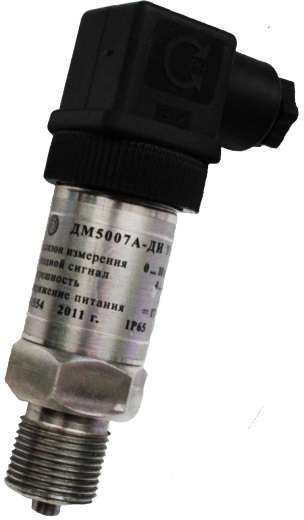 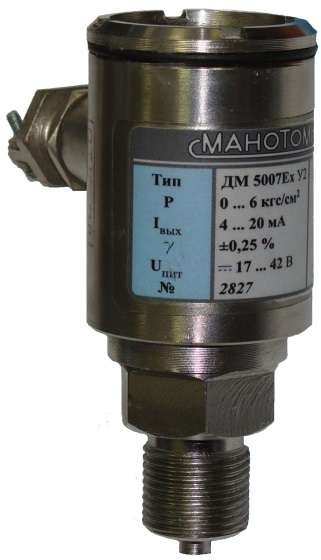 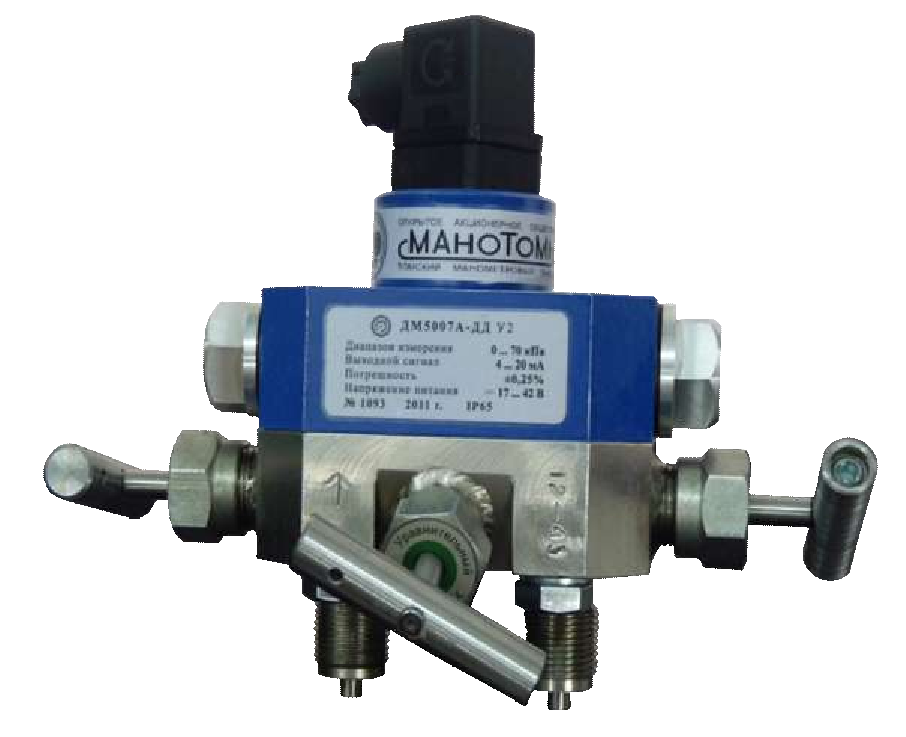 Рисунок 1 - Датчик давления ДМ5007АРисунок 2 - Датчик давления ДМ5007ЕхРисунок 3 - Датчик давления ДМ5007А-ДДПломбирование датчиков давления ДМ5007 не предусмотрено.Программное обеспечениеотсутствует.Метрологические и технические характеристикиВерхние и нижние пределы измерений давления в зависимости от модификаций датчиков приведены в таблицах 1 и 2.Таблица 1Таблица 2Основные метрологические и технические характеристики датчиков приведены в таблицах 3 и 4.Таблица 3Таблица 4Знак утверждения типананосится на табличку, прикрепленную к датчику, методом гравирования и на титульный лист руководства по эксплуатации типографским способом.Комплектность средства измеренийТаблица 5 - Комплектность датчиков давления ДМ5007Поверкаосуществляется по документу МИ 1997-89 «ГСИ. Преобразователи давления измерительные. Методика поверки».Основные средства поверки:Рабочие эталоны 2-го разряда по ГОСТ Р 8.802-2012 - манометры избыточного давления грузопоршневые МП-6; МП-60; МП-2500 (Регистрационный № 31703-06).Рабочий эталон 2-го разряда по ГОСТ Р 8.802-1012 - мановакуумметр грузопоршневой МВП-2,5 (Регистрационный № 1652-99).Вольтметр цифровой интегрирующий Щ 1516 (Регистрационный № 4969-75).Магазин сопротивления Р4831 (Регистрационный № 48930-12).Источник питания постоянного тока Б5-47 (Регистрационный № 5967-77).Допускается применение средств поверки, не приведенных в перечне, но обеспечивающих определение метрологических характеристик поверяемых СИ с требуемой точностью.Знак поверки наносится на корпус прибора и в паспорт или в свидетельство о поверке.Сведения о методиках (методах) измеренийприведены в эксплуатационном документе.Нормативные и технические документы, устанавливающие требования к датчикам давления ДМ5007ГОСТ 22520-85 Датчики давления, разряжения и разности давлений с электрическими аналоговыми выходными сигналами ГСП. Общие технические условияГОСТ Р 52931-2008 Приборы контроля и регулирования технологических процессов.Общие технические условияГОСТ Р 8.802-2012 ГСП. Государственный первичный эталон и государственная поверочная схема для средств измерений избыточного давления до 250 МПаГОСТ Р 8.840-2013 ГСИ. Государственная поверочная схема для средств измерений абсолютного давления в диапазоне 1 - 1·106 ПаГОСТ 8.187-76 ГСИ. Государственный специальный эталон и общесоюзная поверочная схема для средств измерений разности давлений до 4104 ПаГОСТ Р 51522-99 Совместимость технических средств электромагнитная. Электрическое оборудование для измерения, управления и лабораторного применения. Требования и методы испытанийТУ 311-0022559.012-95 Датчики давления ДМ5007. Технические условияИспытательный центрФедеральное	государственное	унитарное	предприятие	«Всероссийский	научно- исследовательский институт метрологической службы» (ФГУП «ВНИИМС»)Адрес: 119361, г. Москва, ул. Озерная, д.46 Тел./факс: (495)437-55-77 / 437-56-66E-mail: office@vniims.ru, www.vniims.ruАттестат	аккредитации	ФГУП	«ВНИИМС»	по	проведению	испытаний	средств измерений в целях утверждения типа № 30004-13 от 26.07.2013 г.ЗаместительРуководителя Федерального агентства по техническомурегулированию и метрологии	С.С. ГолубевМ.п.	«	»	2016 г.Модификация датчикаВерхние пределы измерений давленияВерхние пределы измерений давленияМодификация датчикакПаМПаДМ5007-ДИ ДМ5007А-ДИ ДМ5007Ех-ДИ ДМ5007АЕх-ДИ10; 16; 25; 60; 63; 100;160; 250; 400; 600; 6300,25; 0,4; 0,6; 1,0; 1,6; 2,5;4,0; 6,0, 6,3; 10; 16; 25; 40;60; 63; 100; 160; 250ДМ5007А-ДА ДМ5007Ех-ДА ДМ5007АЕх-ДА600; 6300,6; 1,0; 1,6; 2,5;4,0; 6,0, 6,3; 10; 16ДМ5007А-ДД0,25; 0,4; 0,6; 1,0; 1,6; 2,5;ДМ5007Ех-ДД4,0; 6,0, 10; 16; 25; 40; 60; 63; 100;0,4; 0,6; 1,0; 1,6; 2,5ДМ5007АЕх-ДД160; 250; 400; 600; 630Модификация датчикаНижние пределы измерений давления, МПаВерхние пределы измерений давления, МПаДМ5007А-ДВ ДМ5007Ех-ДВ ДМ5007АЕх-ДВ0-0,01; -0,016; -0,025;-0,04; -0,06; -0,1ДМ5007А-ДВИ ДМ5007Ех-ДВИ ДМ5007АЕх-ДВИ-0,10,06; 0,15; 0,3; 0,5; 0,9; 1,5; 2,4Примечания к таблицам 1 и 2:1. По заказу датчики могут быть изготовлены со следующими единицами измерения давления: кгс/см2, бар, мм рт. ст., мм вод. ст., атм.Диапазон предельно допускаемого рабочего избыточного давления для датчиков разности давлений от 0 до 16 МПа.Нижний предел измерений датчиков абсолютного давления, избыточного давления и разности давлений равен нулю.Примечания к таблицам 1 и 2:1. По заказу датчики могут быть изготовлены со следующими единицами измерения давления: кгс/см2, бар, мм рт. ст., мм вод. ст., атм.Диапазон предельно допускаемого рабочего избыточного давления для датчиков разности давлений от 0 до 16 МПа.Нижний предел измерений датчиков абсолютного давления, избыточного давления и разности давлений равен нулю.Примечания к таблицам 1 и 2:1. По заказу датчики могут быть изготовлены со следующими единицами измерения давления: кгс/см2, бар, мм рт. ст., мм вод. ст., атм.Диапазон предельно допускаемого рабочего избыточного давления для датчиков разности давлений от 0 до 16 МПа.Нижний предел измерений датчиков абсолютного давления, избыточного давления и разности давлений равен нулю.Наименование характеристикЗначениеЗначениеНаименование характеристикДМ5007А, ДМ5007Ех, ДМ5007АЕхДМ5007Пределы допускаемой основной±0,25±0,25приведенной погрешности (ɣ), %±0,50±0,50от диапазона измерений±1,00±1,00Наименование характеристикЗначениеЗначениеЗначениеНаименование характеристикДМ5007А, ДМ5007Ех, ДМ5007АЕхДМ5007А, ДМ5007Ех, ДМ5007АЕхДМ5007Рабочий диапазон температур, ºСот -55 до +70 включ.св. -40 до +70от -40 до +70Пределы допускаемой дополнительной приведенной погрешности датчиков, вызванной отклонением температуры окружающего воздуха в диапазоне от +21 до+25 ºС, в рабочем диапазоне температур на каждые 10 ºС, % от диапазона измерений:- при ɣ = ±0,25- при ɣ = ±0,50- при ɣ = ±1,00±0,45±0,50±0,75±0,2±0,2±0,5±0,2±0,2±0,5Пределы допускаемой дополнительной приведенной погрешности от воздействия рабочего (статического) давления на каждый 1 МПа, % от диапазона измерений±0,3±0,3±0,3Наименование характеристикЗначениеНапряжение питания постоянного тока, Вот 17 до 42Потребляемая мощность датчиков, В·А, не более:с выходным сигналом от 4 до 20 мАс выходным сигналом от 0 до 5 мА0,850,36Масса датчиков, кг, не более:- ДМ5007, ДМ5007А0,35- ДМ5007Ех-ДД, ДМ5007АЕх-ДД0,40- ДМ5007А-ДД0,70- ДМ5007Ех, ДМ5007АЕх0,80Габаритные размеры, мм, не более:- ДМ5007-ДИ52×32×110- ДМ5007А-ДИ, ДМ5007А-ДА, ДМ5007А-ДВИ57×42×122- ДМ5007Ех-ДИ, ДМ5007Ех -ДА, ДМ5007Ех -ДВИ102×42×96- ДМ5007АЕх-ДИ, ДМ5007АЕх -ДА, ДМ5007АЕх -ДВИ92×42×96- ДМ5007А-ДД160×96×167Средняя наработка на отказ, ч, не менее100000Средний срок службы, лет, не менее8НаименованиеОбозначениеКоличествоДатчик давления ДМ5007В соответствии с заказом1 шт.Паспорт5Ш0.283.339ПС1 экз.Руководство по эксплуатации5Ш0.283.339РЭ1 экз.Сертификат соответствия требованиям технического регламента Таможенного союза ТР ТС 012/2011 (для датчиковДМ5007Ех, ДМ5007АЕх)-1 экз.Примечание - При поставке партии датчиков в один адрес допускается прилагать по одному экземпляру	руководства	по	эксплуатации	и	сертификата	соответствия	требованиямтехнического регламента Таможенного союза ТР ТС 012/2011, если иное количество не оговорено при заказеПримечание - При поставке партии датчиков в один адрес допускается прилагать по одному экземпляру	руководства	по	эксплуатации	и	сертификата	соответствия	требованиямтехнического регламента Таможенного союза ТР ТС 012/2011, если иное количество не оговорено при заказеПримечание - При поставке партии датчиков в один адрес допускается прилагать по одному экземпляру	руководства	по	эксплуатации	и	сертификата	соответствия	требованиямтехнического регламента Таможенного союза ТР ТС 012/2011, если иное количество не оговорено при заказе